					Urząd Gminy Mokrsko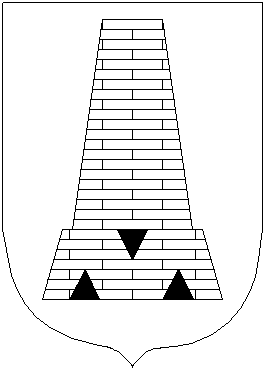 98-345 MokrskoTel. 0-43  84118-18        0-43 88632- 88Fax  0-43 88632-77Mokrsko, dnia 26.05.2011r.Znak: ZFU-Z.271.6.2.2011.KPDotyczy:	przetargu nieograniczonego na wykonanie zadania: „UBEZPIECZENIE MIENIA I ODPOWIEDZIALNOŚCI ZAMAWIAJĄCEGO”MODYFIKACJA TREŚCISPECYFIKACJI ISTOTNYCH WARUNKÓW ZAMÓWIENIAZgodnie z art. 38 ust. 4   ustawy z dnia 29 stycznia 2004 r. Prawo zamówień publicznych ( tekst jednolity Dz.U. z 29 listopada 2007 r. Nr 223, poz. 1655 oraz z 2008 r. Nr 171, poz. 1058) zamawiający modyfikuje treść specyfikacji istotnych warunków zamówienia w zakresie Załącznika NR 4 do SIWZ – Wykaz majątku.Wprowadzono następujące zmiany do SIWZ w następujących punktach: a) w załączniku nr 4 do SIWZ w tabeli nr 1 z wykazem budynków i budowliOkres ubezpieczenia w pozycji OSP Ożarów – budynek straży (Ożarów 2) Było:07.08.2011 - 06.08.201207.08.2012  - 06.08.201307.08.2013 - 06.08.2014powinien być:07.08.2011-30.06.201201.07.2012-30.06.201301.07.2013- 30.06.2014b) w załączniku nr 4 do SIWZ w tabeli nr 1 z wykazem budynków i budowliOkres ubezpieczenia w pozycji OSP Komorniki – budynek (Komorniki 36a) Było:15.02.2012 - 14.02.2013 15.02.2013 - 14.02.2014 15.02.2014 - 14.02.2015powinien być:15.02.2011-30.06.201201.07.2012-30.06.201301.07.2013- 30.06.2014c) w załączniku nr 4 do SIWZ w tabeli nr 3 z wykazem pojazdów w pozycji nr 23 pojazd GNIOTPOL nr rej. EWI 67PV okres ubezpieczenia:- AC Było:-  AC powinien być: 07.04.2012-06.04.201307.04.2013- 06.04.201407.04.2014 – 07.04.2015 Wartość pojazdu: 50 020 zł w tym wartość przyczepy 8 052 zł, agregat na stałe zamocowany: 41 968 złWykreśla się zapis o okresie ubezpieczenia : 01.07.2011-30.06.2012	01.07.2012-30.06.2013	01.07.2013-30.06.2014Pozostała treść specyfikacji istotnych warunków zamówienia pozostaje bez zmian. Z poważaniem WÓJT GMINY (-)    Tomasz Kącki50020 zł w tym przyczepa: 8052 zł ubezpieczone 07.04.2012 - 06.04.201307.04.2013 - 06.04.201407.04.2014 - 06.04.2015plus agregat na stałe zamocowany: 41968 zł ubezpieczenie ac01.07.2011 - 30.06.201201.07.2012 - 30.06.201301.07.2013 - 30.06.2014